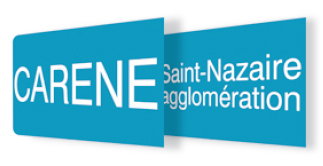 La CARENE Saint-Nazaire Agglomération(10 communes / 127 000 habitants)Communauté d’Agglomération de la REgion Nazairienne et de l’EstuaireDirection du cycle de l’eauRecrute Un(e) Chargé.e d’opération EU/EP/AEP (H/F)Cadre d’emploi  des techniciens territoriauxIntégrée à la DGA Cadre de vie mutualisée, la Direction du Cycle de l’Eau de la CARENE assure auprès de plus de 70 000 usagers, l’exercice des compétences : « production, adduction et distribution de l’eau potable », « collecte et traitement des eaux usées » et « assainissement des eaux pluviales urbaines ». Le mode de gestion de ces compétences est essentiellement en régie.Placé.e sous l’autorité de la responsable du Bureau d’Etudes et Travaux de la Direction du Cycle de l’Eau, l’agent.e aura en charge des missions de conduites d’opérations et de maîtrise d’œuvre tous réseaux, à savoir :Missions principales :Réaliser des missions de Maîtrise d’Œuvre Interne, ainsi que de Conduite d’Opération dans le cadre ou non d’une maîtrise d’œuvre externe, aussi bien sur les travaux de renouvellement, d’extension, de création ou de réhabilitation sur les 3 réseaux : définition du besoin, conception de projet, estimation des enveloppes budgétaires, montage des marchés, lancement et suivi technique, planification, suivi administratif et financier des travaux, gestion et coordination des différents acteurs autour du projet, transmission des données pour la mise à jour du SIG,Communiquer avec les usagers au sujet des projets,Etre le référent en Eaux Pluviales Urbaines pour les questions en lien avec l’urbanisme (dimensionnement…),En lien avec l’équipe des surveillants de travaux affectés aux opérations concernées, suivre les travaux engagés sur le territoire de la CARENE. Etre en capacité de manager les agents de cette équipe en cas d’absence de leur responsable, Participer à l’élaboration des programmes pluriannuels d’investissements en fonction des résultats de l’outil cartographique, des demandes des exploitants, des programmes de travaux de voirie, et du budget annuel alloué au renouvellement. Participer à l’élaboration du budget du secteur et le suivre,Piloter la commande publique (marché Accord Cadre, MAPA…) : concevoir les pièces techniques, viser les pièces administratives, rédaction des RAO, participation aux CAO….Concourir au suivi d’activité de la direction (tableaux de bord de l’activité et indicateurs de performance) et à l’établissement du rapport annuel,Mettre en place et faire appliquer les mesures de sécurité et de protection,Animer et participer à des réunions (équipe, chantier…),Représenter le service et la direction dans des réunions extérieures,Suivi opérationnel d’opérations d’urbanisme : validation des plans de réseaux, suivi des travaux, réunion de chantier, réception, rétrocession).Compétences et profil requis :   -        Formation minimum Bac+2/3 Métier de l’eau, -         Une expérience dans le domaine de l’eau. L’AIPR serait un plus, sachant que des formations seront obligatoires, -         Titulaire du permis B.Savoirs :Connaissances des réseaux en eau potable, eaux pluviales et eaux usées, Connaissances en hydraulique, Maîtrise des outils informatiques et bureautiques. Pratique sur Système d’Information Géographique, Connaissances de la passation et de la gestion financière des marchés de travaux (AO, MAPA),Connaissances sur l’environnement territorial et les principes de bases du fonctionnement des collectivités,Bonne expression écrite et orale, qualités rédactionnelles et de synthèse, prise de notes,Bonne communication transversale (avec les différentes unités, services),Savoir se positionner en fonction de ses fonctions (représentant du maitre d’ouvrage, concessionnaire)Savoir Faire : Maitrise de la gestion de projet,Capacité à travailler en équipe,Capacité à rendre compte à ses supérieurs hiérarchiques,Sens de l’organisationFaire évoluer son domaine d’activité, être force de proposition Savoir Etre : Autonomie, rigueur, organisation, disponibilité, qualités relationnellesPosséder le goût du travail bien fait, le sens des responsabilitésConditions de travail :Lieu d’embauche : Bureau d’études, 84 rue de la Berthauderie à Saint Nazaire,37h/semaine, déplacement sur le territoire de la CARENE régulier, Travail de terrain 30%, et sur poste informatique 70%,Assermentation au tribunal à prévoir,Démarrage de la mission : dès que possible.Renseignements complémentaires : Mme Beaucamp Christelle 02.40.22.43.74Adresser votre candidature (CV + lettre de motivation) :Monsieur le Président de la CARENEBP 305 - 44605 - SAINT NAZAIRE CEDEXTél. 02 51 16 48 48carene@agglo-carene.frAvant le 15 juin 2022